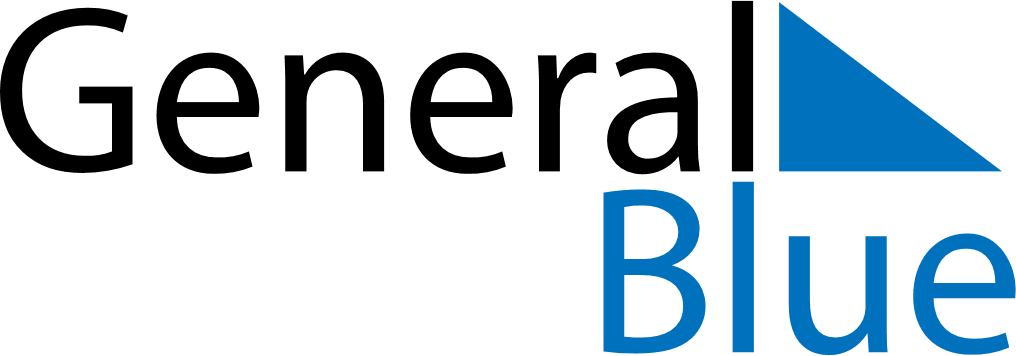 August 2029August 2029August 2029SingaporeSingaporeMondayTuesdayWednesdayThursdayFridaySaturdaySunday123456789101112National Day13141516171819202122232425262728293031